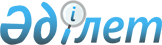 Об утверждении Положения государственного учреждения "Отдел жилищно-коммунального хозяйства, пассажирского транспорта, автомобильных дорог и жилищной инспекции города Приозерск"
					
			Утративший силу
			
			
		
					Постановление акимата города Приозерск Карагандинской области от 15 января 2015 года № 2/2. Зарегистрировано Департаментом юстиции Карагандинской области 16 февраля 2015 года № 2976. Утратило силу постановлением акимата города Приозерск Карагандинской области от 23 июня 2016 года № 22/2      Сноска. Утратило силу постановлением акимата города Приозерск Карагандинской области от 23.06.2016 № 22/2.

      Сноска. Заголовок постановления - в редакции постановления акимата города Приозерск Карагандинской области от 02.03.2015 № 9/1 (вводится в действие со дня первого официального опубликования).

       Руководствуясь Законами Республики Казахстан от 23 января 2001 года "О местном государственном управлении и самоуправлении в Республике Казахстан", от 27 ноября 2000 года "Об административных процедурах", в соответствии с Указом Президента Республики Казахстан от 29 октября 2012 года № 410 "Об утверждении Типового положения государственного органа Республики Казахстан", акимат города Приозерск ПОСТАНОВИЛ:

      1. Утвердить Положение государственного учреждения "Отдел жилищно-коммунального хозяйства, пассажирского транспорта, автомобильных дорог и жилищной инспекции города Приозерск" (далее – Положение) согласно приложению.

      Сноска. Пункт 1 - в редакции постановления акимата города Приозерск Карагандинской области от 02.03.2015 № 9/1 (вводится в действие со дня первого официального опубликования).

       2. Постановление акимата города Приозерск от 28 февраля 2013 года № 07/58 "Об утверждении положения государственного учреждения "Отдел жилищно-коммунального хозяйства, пассажирского транспорта и автомобильных дорог города Приозерск" отменить.

      3. Контроль за исполнением настоящего постановления возложить на заместителя акима города Приозерск Саденова Д.Ш.

      4. Настоящее постановление вводится в действие со дня первого официального опубликования.

 Положение государственного учреждения "Отдел жилищно-коммунального хозяйства, пассажирского транспорта, автомобильных дорог и жилищной инспекции города Приозерск      Сноска. Заголовок положения - в редакции постановления акимата города Приозерск Карагандинской области от 02.03.2015 № 9/1 (вводится в действие со дня первого официального опубликования).

  1. Общие положения      1. Государственное учреждение "Отдел жилищно-коммунального хозяйства, пассажирского транспорта, автомобильных дорог и жилищной инспекции города Приозерск" является государственным органом, уполномоченным на выполнение функций государственного управления и контроля в области жилищно-коммунального хозяйства, пассажирского транспорта, автомобильных дорог и жилищной инспекции города Приозерск (далее - Учреждение).

      Сноска. Пункт 1 - в редакции постановления акимата города Приозерск Карагандинской области от 02.03.2015 № 9/1 (вводится в действие со дня первого официального опубликования).

       2. Учреждение осуществляет свою деятельность в соответствии с Конституцией и законами Республики Казахстан, актами Президента и Правительства Республики Казахстан, иными нормативными правовыми актами, а также настоящим Положением.

      3. Учреждение является юридическим лицом в организационно-правовой форме государственного учреждения, имеет печати и штампы со своим наименованием на государственном языке, бланки установленного образца, в соответствии с законодательством Республики Казахстан счета в органах казначейства.

      4. Учреждение вступает в гражданско – правовые отношения от собственного имени.

      5. Учреждение имеет право выступать стороной гражданско – правовых отношений от имени государства, если оно уполномочено на это в соответствии с законодательством.

      6. Учреждение по вопросам своей компетенции в установленном законодательством порядке принимает решения, оформляемые приказами руководителя Учреждения.

      7. Структура и лимит штатной численности Учреждения утверждаются в соответствии с действующим законодательством.

      8. Местонахождение юридического лица: 101100, Карагандинская область, город Приозерск, улица Пушкина, 7.

      9. Полное наименование государственного органа:

      на государственном языке – "Приозерск қаласының тұрғын-үй коммуналдық шаруашылығы, жолаушылар көлігі, автомобиль жолдары және тұрғын-үй инспекциясы бөлімі" мемлекеттік мекемесі;

      на русском языке – государственное учреждение "Отдел жилищно-коммунального хозяйства, пассажирского транспорта, автомобильных дорог и жилищной инспекции города Приозерск".

      Сноска. Пункт 9 - в редакции постановления акимата города Приозерск Карагандинской области от 02.03.2015 № 9/1 (вводится в действие со дня первого официального опубликования).

       10. Настоящее Положение является учредительным документом Учреждения.

      11. Финансирование деятельности Учреждения осуществляется из местного бюджета.

      12. Учреждению запрещается вступать в договорные отношения с субъектами предпринимательства на предмет выполнения обязанностей, являющихся функциями государственного Учреждения.

      Если Учреждению законодательными актами предоставлено право осуществлять приносящую доходы деятельность, то доходы, полученные от такой деятельности, направляются в доход государственного бюджета.

 2. Миссия, основные задачи, функции, права и обязанности государственного органа      13. Миссия Учреждения: контроль и осуществление деятельности в сфере жилищно-коммунального хозяйства, пассажирского транспорта и автомобильных дорог.

      14. Учреждение в соответствии с законодательными актами осуществляет следующие задачи:

      1) участвует в разработке планов, экономических и социальных программ развития города, в том числе бюджетных программ, администратором которых выступает Учреждение, и вносит их на акимат города для утверждения на сессии Приозерского городского маслихата;

      2) организует эксплуатацию водопроводов, очистных сооружений, тепловых и электрических сетей, находящихся в коммунальной собственности, и других объектов транспортной и инженерной инфраструктуры;

      3) организует внутригородские общественные пассажирские перевозки;

      4) обеспечивает реконструкцию, ремонт и содержание автомобильных дорог;

      5) осуществляет приемку в эксплуатацию законченных дорожных работ государственной приемочной комиссией, кроме работ по текущему ремонту автомобильных дорог;

      6) организует распределение жилья из государственного коммунального жилищного фонда;

      7) обеспечивает сохранение государственного жилищного фонда;

      8) обеспечивает жильем отдельные категории граждан в соответствии с законодательными актами Республики Казахстан;

      9) обеспечивает организацию мероприятий по вопросам гражданской обороны;

      10) осуществляет постановку на учет и очередность граждан, нуждающихся в жилье из государственного жилищного фонда;

      11) обеспечивает организацию по подготовке и поддержанию в готовности к применению сил и средств по предупреждению и ликвидации последствий чрезвычайных ситуаций природного и техногенного характера, оказывает помощь пострадавшим;

      12) решает вопросы благоустройства и внешнего оформления общественных мест;

      13) организует приватизацию жилья из государственного жилищного фонда;

      14) осуществляет контроль за эксплуатацией и техническим состоянием теплоиспользующих установок потребителей;

      15) осуществляет контроль за подготовкой и осуществлению ремонтно-восстановительных работ по тепловым сетям и их функционирования в осенне-зимний период;

      16) проводит расследования технологических нарушений на тепловых сетях (магистральных, внутриквартальных);

      17) согласовывает планы ремонта тепловых сетей (магистральных, внутриквартальных);

      18) выдает паспорта готовности отопительных котельных всех мощностей и тепловых сетей (магистральных, внутриквартальных) к работе осенне-зимних условиях;

      19) согласовывает проектирование и строительство дублирующих (шунтирующих) линий электропередачи и подстанций;

      20) осуществляет контроль в сфере жилищных отношений;

      21) обеспечивает безопасность объектов кондоминиума организациями, эксплуатирующими опасные технические устройства (лифты, эскалаторы, фуникулеры), смонтированные на объектах коммунально-бытового назначения (жилищный фонд, развлекательные, торговые и гостиничные комплексы);

      22) согласовывает программы управления отходами в пределах своей компетенции;

      23) согласовывает планы природоохранных мероприятий в пределах своей компетенции;

      24) реализует государственную политику в области обращения с коммунальными отходами;

      25) организует проведение прикладных научно-исследовательских и опытно-конструкторских работ в области обращения с коммунальными отходами;

      26) координирует и организует работы в сфере внедрения инновационных технологий и энергосбережения.

      27) в соответствии с возложенными на нее полномочиями осуществляет функции государственного контроля за соблюдением порядка использования, содержания, эксплуатации и ремонта общего имущества собственников помещений (квартир) в объекте кондоминиума и территорий прилегающей к объекту кондоминиума;

      28) в соответствии с возложенными на нее полномочиями осуществляет функции государственного контроля за наличием в жилых домах (жилых зданиях) общедомовых приборов учета тепло-, энерго-, газо- и водоресурсов;

      29) в соответствии с возложенными на нее полномочиями осуществляет функции государственного контроля за техническим состоянием общего имущества собственников помещений в объекте кондоминиума и его инженерного оборудования, своевременным выполнением работ по его содержанию и ремонту в соответствии с действующими нормативно-техническими и проектными документами;

      30) в соответствии с возложенными на нее полномочиями осуществляет функции государственного контроля за осуществлением мероприятий по подготовке жилого дома (жилого здания) к сезонной эксплуатации;

      31) в соответствии с возложенными на нее полномочиями осуществляет функции государственного контроля за выполнением принятых решений и предписаний по устранению выявленных нарушений;

      32) проводят проверки в соответствии с Законом Республики Казахстан от 6 января 2011 года "О государственном контроле и надзоре в Республике Казахстан".

      Сноска. Пункт 14 с изменениями, внесенными постановлением акимата города Приозерск Карагандинской области от 02.03.2015 № 9/1 (вводится в действие со дня первого официального опубликования).

       15. Учреждение осуществляет функции, установленные законодательством Республики Казахстан.

      16. Права и обязанности Учреждения:

      1) запрашивать и получать в установленном порядке от государственных органов, должностных лиц, физических лиц, организаций и предприятий всех форм собственности информацию, необходимую для выполнения возложенных на Учреждение функций и задач;

      2) выходит с предложениями о привлечении работников других управлений и организаций с согласия их руководителей к осуществлению мероприятий, проводимых Учреждением в соответствии с возложенным на него задачами и функциями.

      3) выносят обязательные для исполнения Предписания по устранению нарушений правил содержания общего имущества объекта кондоминиума.

      Сноска. Пункт 16 с изменениями, внесенными постановлением акимата города Приозерск Карагандинской области от 02.03.2015 № 9/1 (вводится в действие со дня первого официального опубликования).

  3. Организация деятельности государственного органа      17. Руководство Учреждения осуществляется первым руководителем, который несет персональную ответственность за выполнение возложенных на Учреждение задач и осуществление им своих функций.

      18. Первый руководитель Учреждения назначается на должность и освобождается от должности акимом города Приозерск.

      19. Полномочия первого руководителя Учреждения:

      1) должен противостоять проявлениям коррупции, не допускать коррупционных правонарушений либо деяний, сопряженных с коррупцией или создающих условия для коррупции;

      2) определяет обязанности и полномочия работников Учреждения;

      3) в соответствии с законодательными актами назначает и освобождает от должности работников Учреждения;

      4) в установленном законодательством порядке принимает меры поощрения, налагает дисциплинарные взыскания на сотрудников Учреждения;

      5) подписывает акты, финансовые и распорядительные документы Учреждения;

      6) представляет Учреждение в государственных органах, иных организациях;

      7) осуществляет иные полномочия в соответствии с законодательством Республики Казахстан.

      20. Исполнение полномочий первого руководителя Учреждения в период его отсутствия осуществляется лицом, его замещающим в соответствии с действующим законодательством.

 4. Имущество государственного органа      21. Учреждение может иметь на праве оперативного управления обособленное имущество в случаях, предусмотренных законодательством.

      Имущество Учреждения формируется за счет имущества, переданного ему собственником, а также имущества (включая денежные доходы), приобретенного в результате собственной деятельности и иных источников, не запрещенных законодательством Республики Казахстан.

      22. Имущество, закрепленное за Учреждением, относится к коммунальной собственности.

      23. Учреждение не вправе самостоятельно отчуждать или иным способом распоряжаться закрепленным за ним имуществом и имуществом, приобретенным за счет средств, выданных ему по плану финансирования, если иное не установлено законодательством.

 5. Реорганизация и упразднение государственного органа      24. Реорганизация и упразднение Учреждения осуществляются в соответствии с законодательством Республики Казахстан.


					© 2012. РГП на ПХВ «Институт законодательства и правовой информации Республики Казахстан» Министерства юстиции Республики Казахстан
				Аким города

К. Камзин

Утверждено постановлением

акимата города Приозерск

№ 2/2 от 15 января 2015 г.

